秘密★考试结束前凯里一中2020~2021学年度第一学期期末考试高一生物试卷本试卷分第I卷（选择题）和第II卷（非选择题）两部分。考试时间90分钟，共100分。考生注意：1.答题前，考生务必将自己的准考证号、姓名填写在答题卡上。考生要认真核对答题卡上粘贴的条形码中“准考证号、姓名、考试科目”与考生本人准考证号、姓名是否一致。2.第I卷每小题选出答案后，用2B铅笔把答题卡上对应题目的答案标号涂黑。如需改动，用橡皮擦干净后，再选涂其他答案标号。第II卷用黑色墨水签字笔在答题卡上书写作答，在试题卷上作答，答案无效。3.考试结束，监考员将答题卡收回。4.本卷命题范围：必修①。第I卷（选择题）一、选择题：本大题共40小题，每小题1.5分，共60分。在每小题给出的四个选项中，只有一个选项符合题目要求。1.2020年7月，中科院章新政研究组通过解析冠状病毒SARS-CoV spike（S）糖蛋白的融膜后结构，进一步阐释了冠状病毒的融膜机制，为相关疫苗和药物的开发设计提供了指导思路。有关冠状病毒的叙述，正确的是A.含核酸和蛋白质			B.只有一种细胞器C.含细胞膜和细胞质		D.通过有丝分裂增殖2.下列各组生物或细胞按照特征进行分类归纳正确的一组是A.无细胞结构：HIV、支原体、新冠肺炎病毒B.无DNA：烟草花叶病毒、鸡的红细胞、酵母菌C.无核膜：大肠杆菌、蓝藻、霉菌D.自养生物：硝化细菌、念珠藻、菠菜3.下列关于真核细胞与原核细胞的叙述，错误的是A.真核细胞与原核细胞的染色体成分大体相同B.真核细胞与原核细胞都能合成蛋白质C.真核细胞与原核细胞都含有细胞膜D.颤藻和发菜都属于原核生物4.图甲是一组标有5×和16×字样的目镜和标有10×和40×字样的物镜镜头，图乙是在图甲中选用的一组能放大160倍的镜头组合所观察到的图像。欲将图乙视野中处于左下方的细胞移至视野中央放大640倍观察，下列操作中正确的是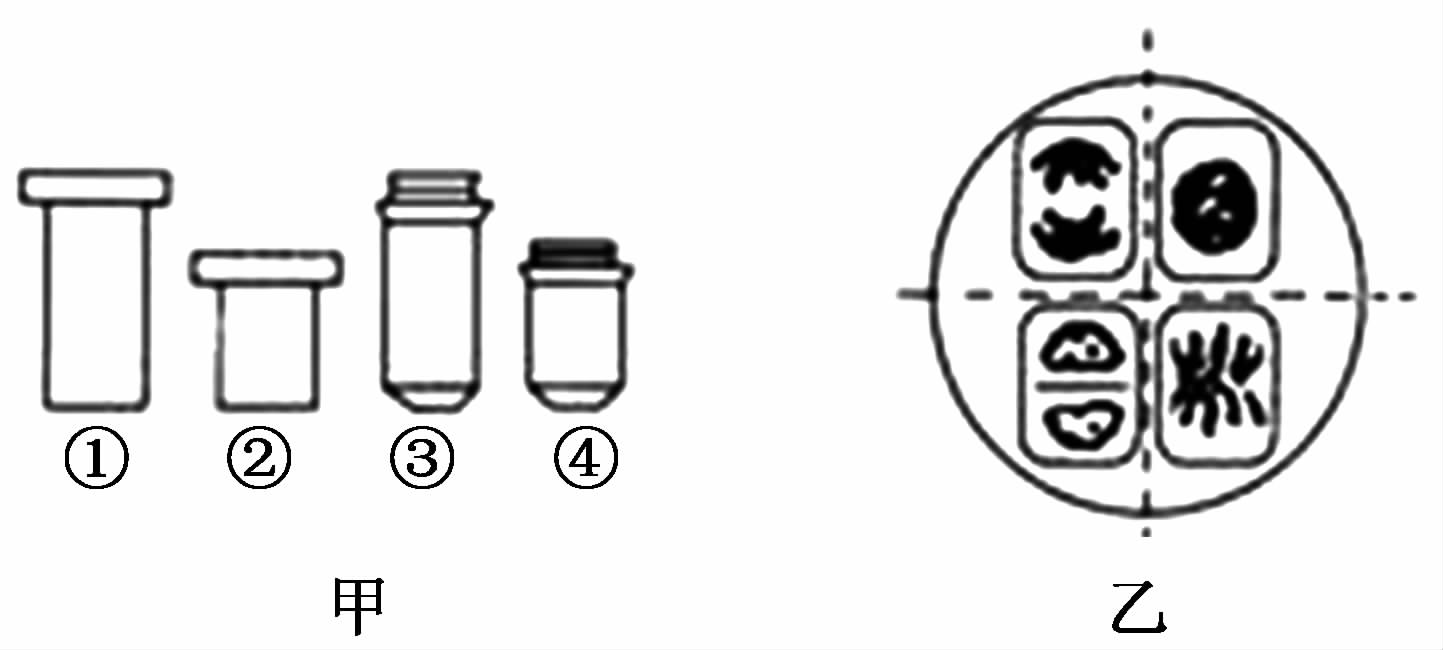 A.物镜不需要更换，转动转换器将目镜换成镜头③B.将显微镜的光圈调大，反光镜调成凹面镜使视野变暗C.将装片向右上方移动，使左下方的细胞移至视野正中央D.高倍镜下观察时，若视野模糊，应调节细准焦螺旋使物像变清晰5.关于活细胞中的元素和化合物的叙述，正确的是A.O含量最多，是构成细胞的最基本元素B.S和Fe属于大量元素，Zn属于微量元素C.ATP和DNA都含C、H、O、N、P5种元素D.蛋白质是活细胞中含量最多的物质6.生物体内的核酸分子包括DNA和RNA两类。下列叙述错误的是A.DNA和RNA中的五碳糖种类不同B.DNA和RNA都含碱基A、C、GC.DNA的基本组成单位是脱氧核苷酸D.蓝藻和大肠杆菌的遗传物质是RNA7.哺乳动物的催产素具有催产和排乳的作用，加压素具有升高血压和减少排尿的作用。两者结构简式如下图，各氨基酸残基用3个字母缩写表示。下列叙述正确的是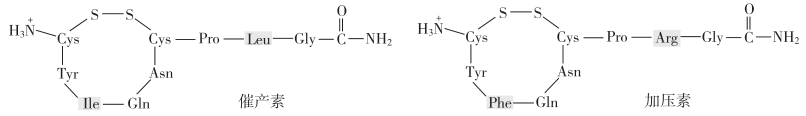 A.1分子催产素含有11个肽键		B.组成加压素的氨基酸有9种C.两者的合成过程均需要消耗水		D.两者因氨基酸种类不同导致生理功能不同8.下列关于蛋白质的叙述，正确的是A.蛋白质分子都含有元素C、H、O、N、S	B.组成每种蛋白质的氨基酸都有20种C.每种蛋白质分子都由一条肽链组成		D.蛋白质经酸碱处理变性后会影响其功能9.肽酶P能使下图多肽中带有侧链R4的氨基酸和相邻氨基酸的羧基基团之间的肽键断裂。下列说法正确的是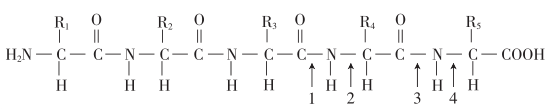 A.图中的2代表肽键B.图示肽链由4个氨基酸脱水缩合而成C.肽酶P可以作用于1处使其断裂D.该肽链中含有游离的氨基和羧基数各1个10.糖类和脂质是生物体中重要的有机物。相关叙述正确的是A.糖类由C、H、O组成，只能为生物体提供能源B.麦芽糖、蔗糖和乳糖的水解产物中都有葡萄糖C.脂质都是细胞内良好的储能物质D.脂质和蛋白质的合成场所相同11.下表为物质鉴定的3组实验，已知乙溶液为蛋清稀释液。有关分析错误的是A.①使用时需水浴加热			B.②④分别为紫色、橘黄色C.③含有氨基和羧基			D.甲可能为淀粉溶液12.下列有关水和无机盐的叙述，正确的是A.结合水/自由水的比值越高，细胞的代谢活动越旺盛B.水分子的跨膜运输方向是高浓度溶液→低浓度溶液C.无机盐在生物体内含量不高，且都以离子的形式存在D.植物缺乏N和Mg将导致叶绿素不能合成，叶片变黄13.下列生命活动与生物膜系统无直接关系的是A.氨基酸的脱水缩合			B.绿色植物的光合作用C.胰岛细胞分泌胰岛素			D.小肠上皮细胞吸收葡萄糖14.右图是细胞的亚显微结构模式图，下列判断正确的是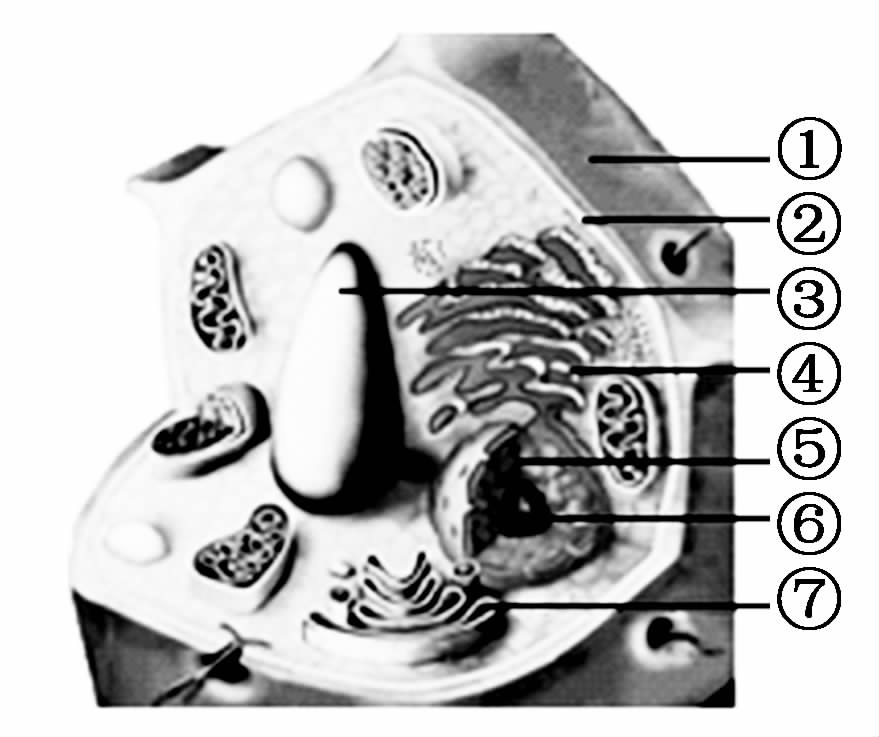 A.①具有选择透过性			B.只有④⑦能形成囊泡C.遗传物质主要存在于⑥中			D.③含有糖类、无机盐和色素等15.下列细胞结构与功能的对应关系，错误的是A.细胞膜——控制物质进出细胞		B.细胞壁——支持和保护植物细胞C.内质网——合成淀粉、纤维素等多糖物质	D.高尔基体——参与蛋白质的加工、分类和包装16.下列有关细胞核的叙述，正确的是A.细胞核是细胞代谢和遗传的主要场所B.细胞核与细胞质具有相互依存的关系C.核仁与DNA的合成以及核糖体的形成有关D.真核细胞的DNA和RNA主要存在于细胞核中17.下列关于细胞膜的叙述，正确的是A.细胞膜不是植物细胞生命系统的边界B.脂质种类越丰富的细胞膜，其功能越复杂C.细胞间的信息交流大多与细胞膜的结构和功能有关D.对细胞有害的所有物质均不能通过细胞膜进入细胞18.下图为细胞膜的流动镶嵌模型示意图，有关叙述正确的是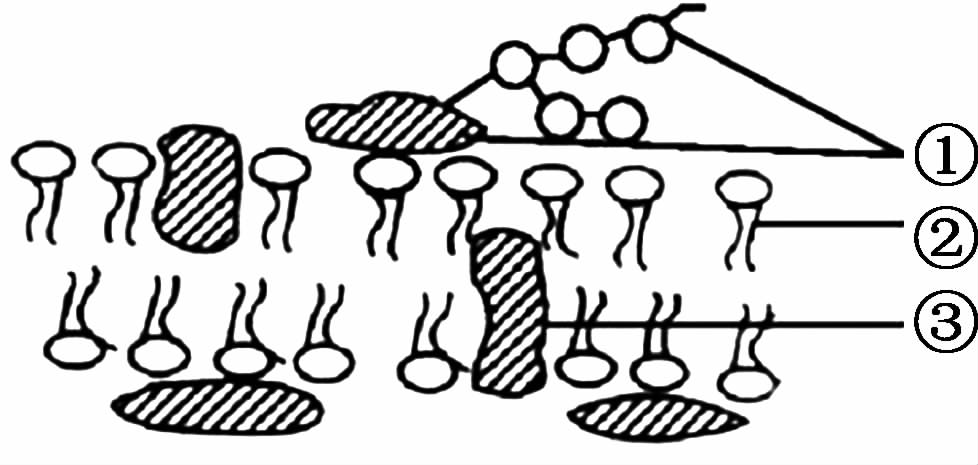 A.①在细胞膜的内外两侧对称分布B.结构②和③构成细胞膜的基本支架C.细胞膜的选择透过性主要与②的种类和数量有关D.细胞膜上的②具有亲水的头部和疏水的尾部，且可以运动19.下列关于胰腺腺泡细胞分泌蛋白的合成和分泌的叙述，正确的是A.参与此过程的细胞器都具有膜结构B.此过程中的膜面积变化为内质网膜减少、高尔基体膜基本不变C.内质网是该过程中起着重要交通枢纽作用的双层膜细胞器D.分泌蛋白的合成需要消耗能量，加工和运输过程不消耗能量20.如图是某些细胞器的亚显微结构模式图，相关叙述错误的是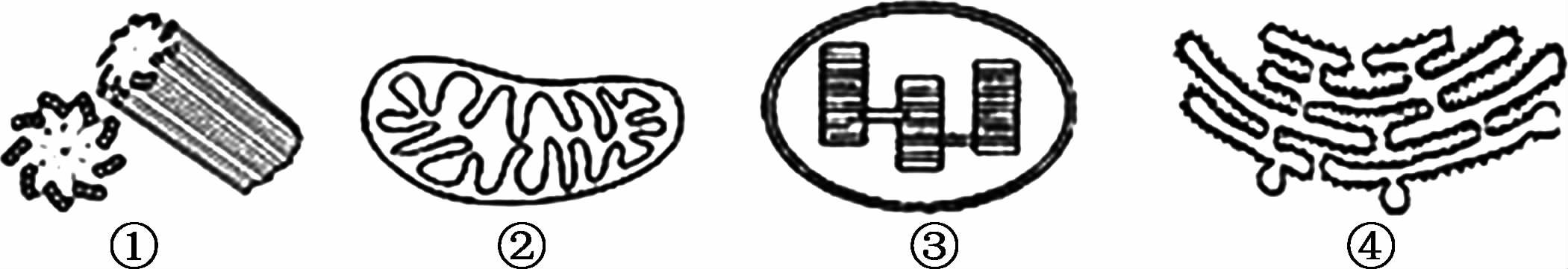 A.①与细胞的有丝分裂有关B.细胞生命活动所需能量均来自②C.绿色植物叶肉细胞中的③可利用光能D.附着于④上的核糖体是蛋白质合成的场所21.将某植物的叶表皮放入一定浓度的甲物质溶液中，一段时间后在显微镜下观察到细胞发生了如图所示的变化。相关分析正确的是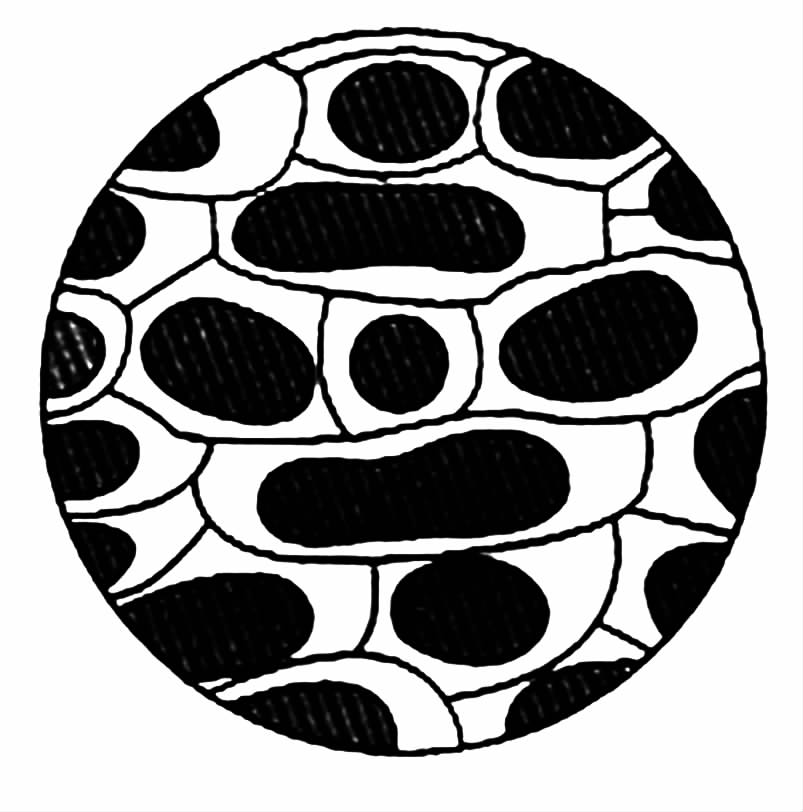 A.该细胞的原生质层包含液泡		B.该细胞处于质壁分离过程中C.此时水分子主动运输进出细胞		D.甲物质和水能自由通过细胞壁22.已知离子泵是一种载体蛋白，能利用水解ATP释放的能量跨膜运输离子；离子通道是一种通道蛋白，受到适当的刺激，通道会打开，离子顺浓度梯度跨膜运输。相关分析错误的是A.离子通过离子泵进行的跨膜运输属于主动运输B.离子通过离子通道进行的跨膜运输属于被动运输C.用蛋白质变性剂处理对两种跨膜运输方式都有影响D.氧气浓度对两种跨膜运输方式都有影响23.下列有关物质出入细胞的叙述，正确的是A.除细胞膜外的其他生物膜不具有选择透过性B.小分子和离子都能够通过自由扩散方式进出细胞C.葡萄糖分子的跨膜运输需要载体蛋白协助，但不一定消耗能量D.咸菜在腌制过程中慢慢变咸，这是细胞主动吸收食盐的结果24.图甲、图乙分别为物质进出细胞的坐标图和模式图，下列叙述错误的是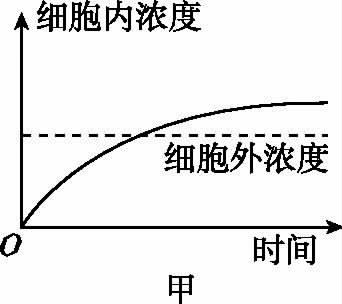 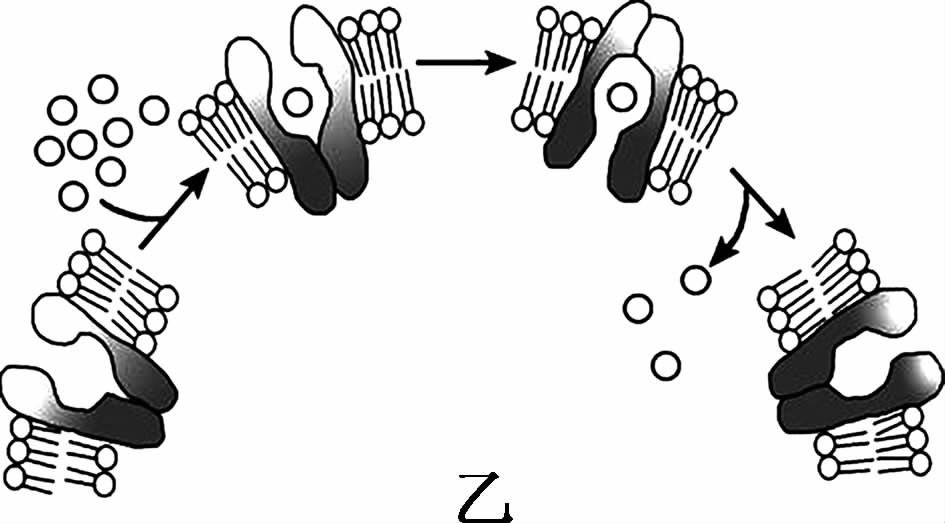 A.图甲代表的物质运输方式为协助扩散B.图乙的物质运输过程与细胞膜的结构特点有关C.图甲和图乙代表的物质运输方式都需要载体蛋白D.水生植物丽藻细胞通过主动运输方式吸收K+25.胞吞和胞吐是大分子物质进出细胞的方式，下列叙述中正确的是A.胞吞和胞吐需要借助细胞膜上的载体蛋白B.胞吞和胞吐体现了细胞膜具有流动性的特点C.胞吞和胞吐属于顺浓度梯度运输物质的被动运输D.吞噬细胞通过胞吞作用吞噬入侵的细菌不消耗能量26.下列有关酶的叙述，正确的是A.高温和低温均能破坏酶的结构使其失活	B.验证酶的高效性时，自变量是酶的浓度C.可用过氧化氢酶探究温度对酶活性影响	D.线粒体基质和叶绿体基质中酶种类不同27.下图分别表示温度、pH与酶活性（酶促反应速率）的关系，下列叙述正确的是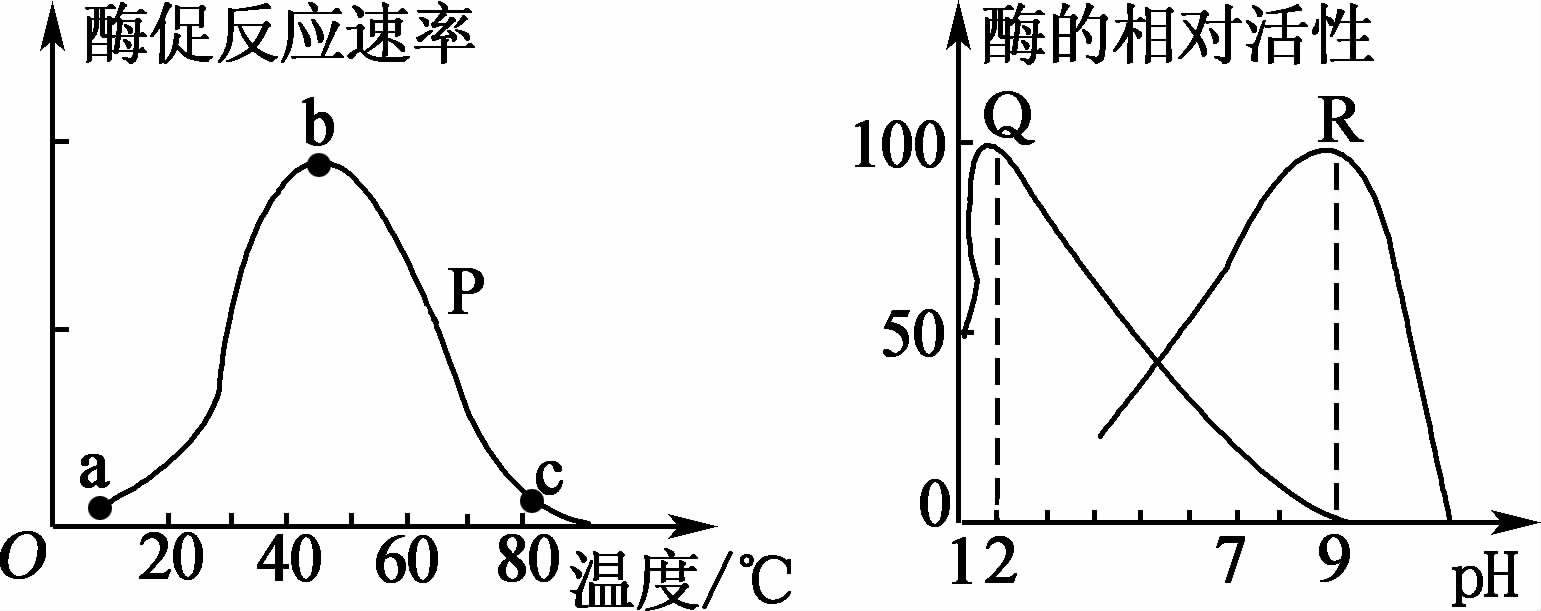 A.通过曲线P判断该酶适于保存在80℃条件下B.人体内胃蛋白酶的活性与曲线Q相似C.曲线Q、R说明不同pH下的酶最适温度不变D.酶活性随pH的升高，先增强后降低28.细胞中的ATP与ADP能够发生相互转化，有关叙述错误的是A.细胞核和细胞质中都含有ATP和ADPB.ATP是高能磷酸化合物，是一种生物大分子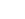 C.ATP的合成不一定都伴随有机物的氧化分解D.ATP水解时释放的能量可用于主动运输过程29.下图是细胞呼吸过程的图解，①②③④⑤表示相关过程。其中能产生ATP和NADH的过程依次是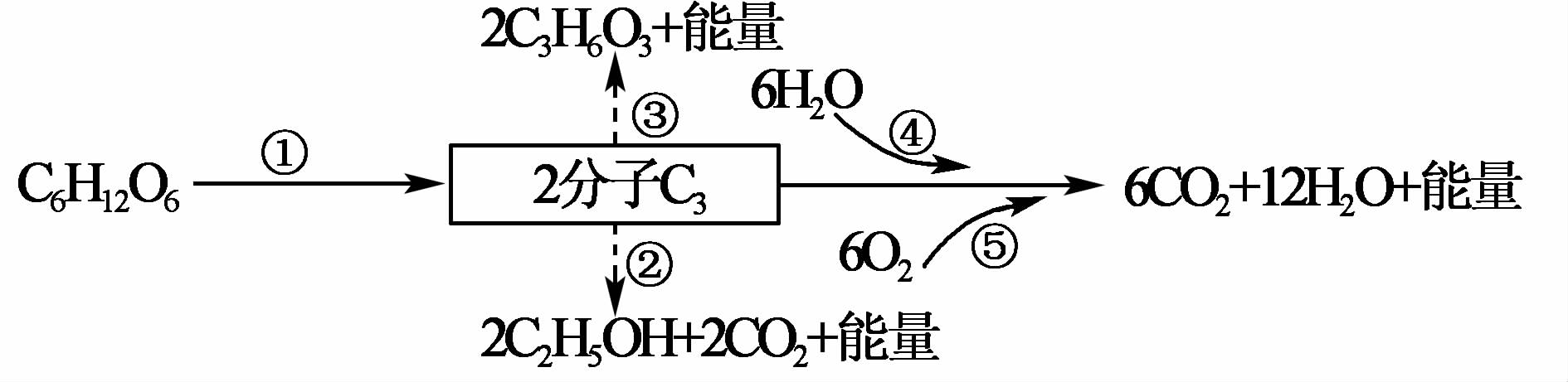 A.①④⑤；①④				B.①②③；④⑤C.①④⑤；①④⑤				D.①②③④⑤；①②③30.下图为“探究酵母菌细胞呼吸方式”的实验装置，相关分析错误的是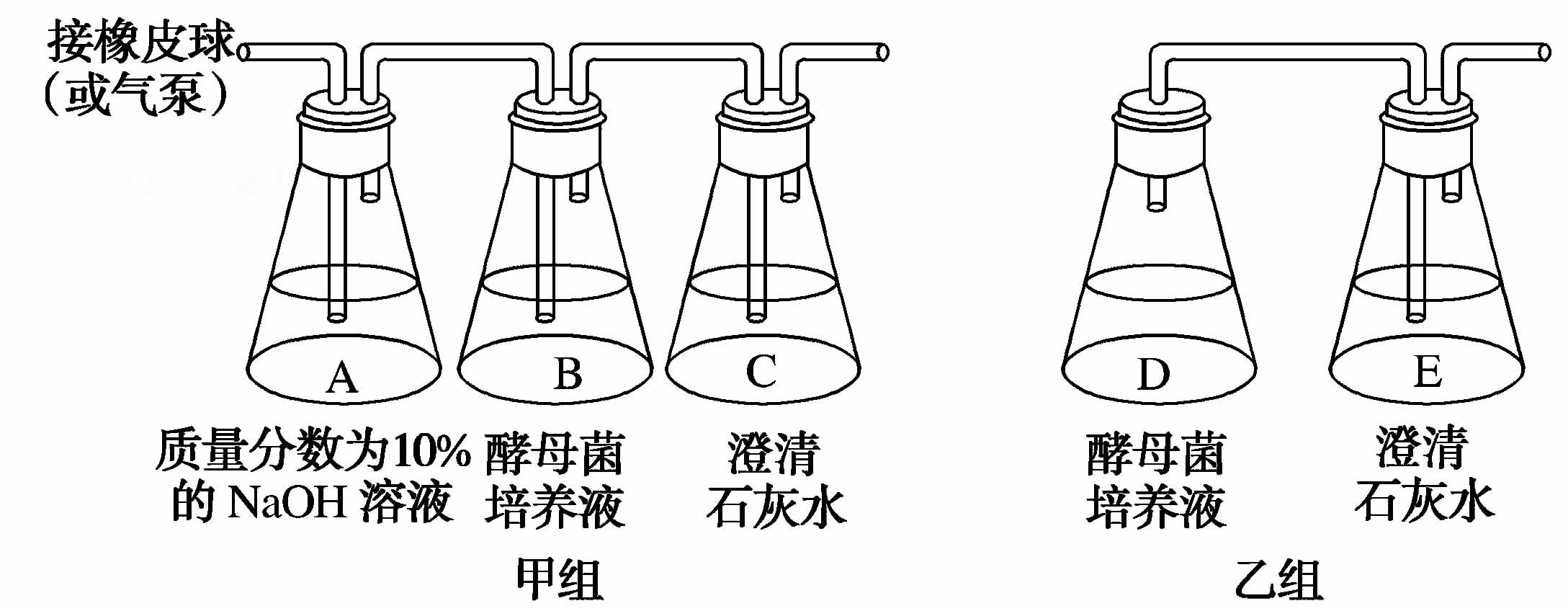 A.甲装置是测定酵母菌有氧呼吸的装置	B.乙装置应先让D反应一会，再连接EC.与C中的溶液相比，E中的溶液先浑浊	D.用酸性重铬酸钾溶液检测，D中有酒精产生31.下列有关实验的叙述，错误的是A.可用新鲜的蓝藻为材料观察叶绿体		B.可用差速离心法分离细胞中的细胞器C.可用无水乙醇提取绿叶中的色素		D.可用纸层析法分离绿叶中的色素32.植物细胞中，下列过程只发生在生物膜上的是A.有氧呼吸中CO2的释放			B.光合作用中CO2的固定C.光合作用中水的光解			D.光合作用中C3的还原33.右图为甲、乙两种植物CO2吸收速率随光照强度的变化趋势，下列分析错误的是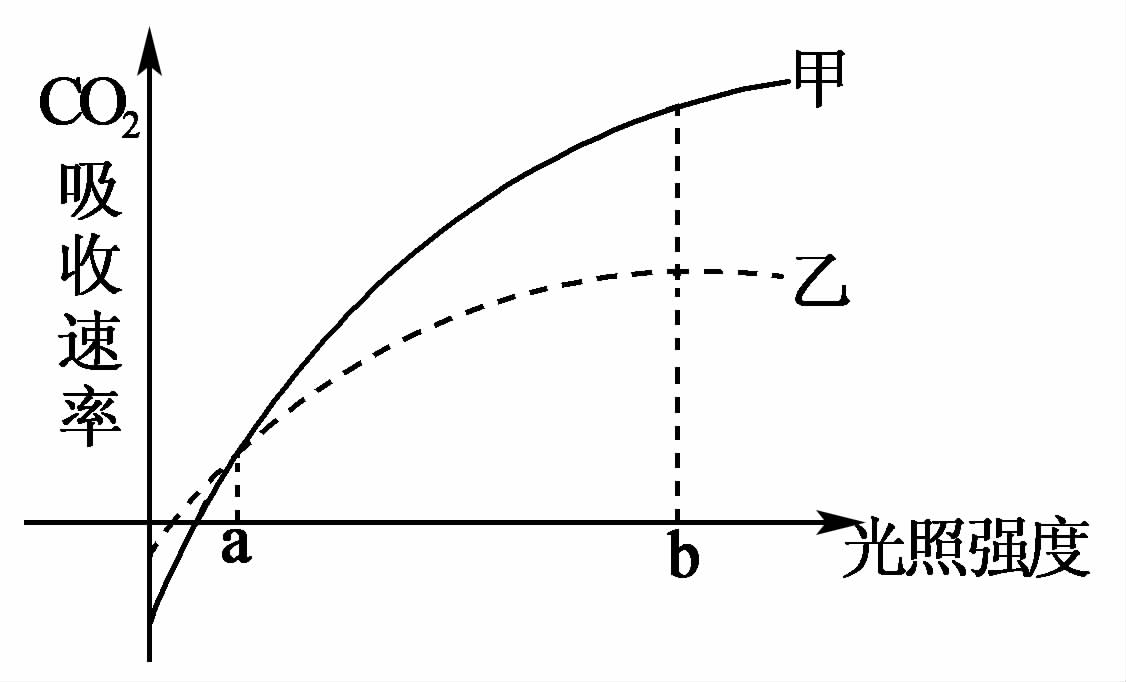 A.图中曲线表示甲、乙的净光合速率B.a点时，甲的光合速率大于乙的光合速率C.b点后，影响乙光合速率的主要外界因素是CO2浓度D.若种植密度过大，乙比甲的光合速率下降得要快34.下列关于细胞中光合作用与呼吸作用的叙述，正确的是A.光合作用和细胞呼吸产生ATP的过程都伴随着[H]的产生B.用18O2标记H2O后，标记只会出现在呼吸作用产生的CO2中C.导致新疆哈密瓜含糖量高的主要环境因素是昼夜温差大D.慢跑等有氧运动可增加乳酸在肌细胞中的积累35.右下图为某植物叶肉细胞在相同温度、不同光照强度下，单位时间内CO2释放量和O2产生量的变化柱状图。下列相关叙述错误的是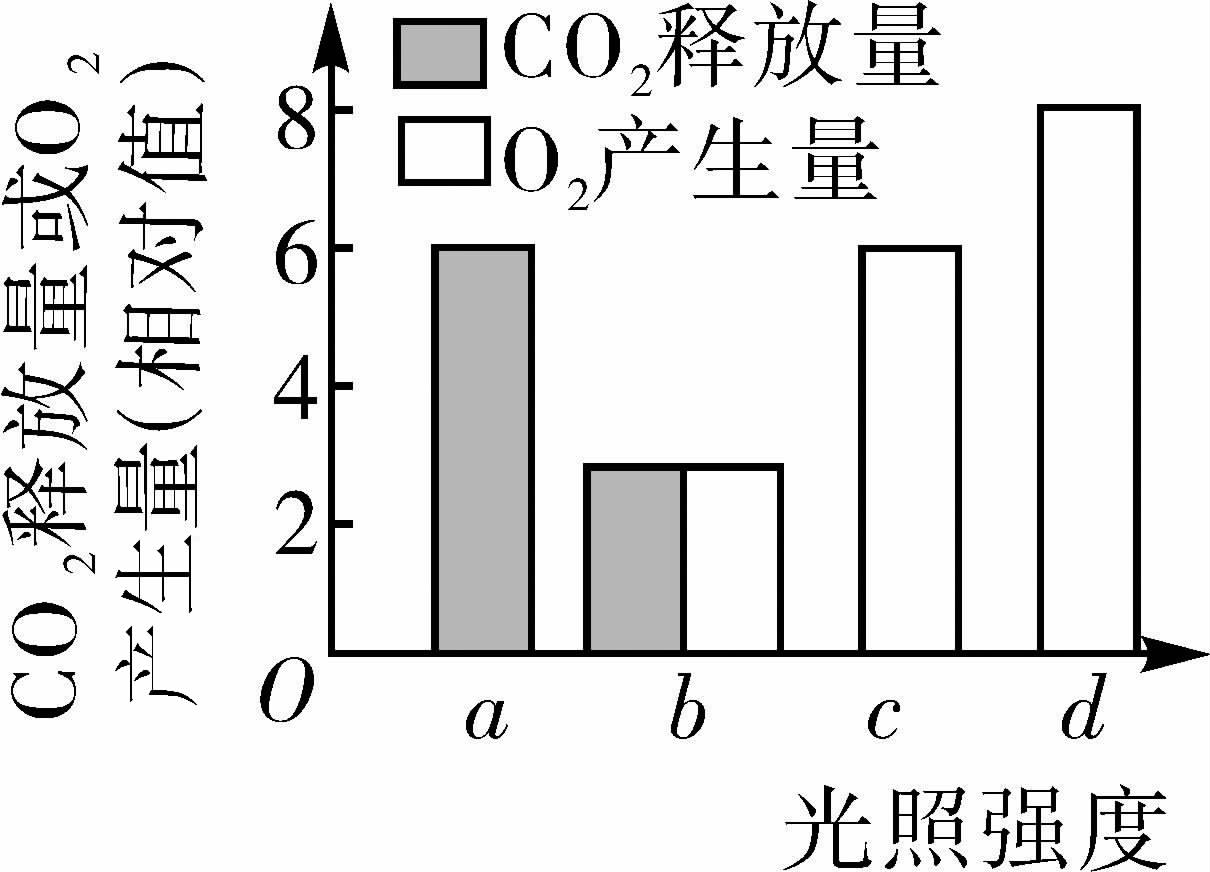 A.光照强度为a时，该植物叶肉细胞的叶绿体中没有ATP产生B.光照强度为b时，该植物叶肉细胞的光合速率小于呼吸速率C.光照强度为c时，叶绿体消耗的CO2量与线粒体产生的CO2量相等D.光照强度为d时，该植物叶肉细胞光合速率与呼吸速率的比为3：436.某动物体内处于有丝分裂后期的细胞中有76条染色体，则处于有丝分裂前期的细胞中染色体数和染色单体数分别为A.38、76		B.38、38		C.76、76		D.76、037.某同学在用光学显微镜“观察洋葱根尖分生组织细胞的有丝分裂”实验中，可观察到的现象是A.能观察到细胞中有中心体和赤道板		B.绝大多数的细胞中能观察到染色体C.不同细胞中的染色体数目可能不同		D.某细胞中正发生着着丝点一分为二38.图甲为某动物细胞周期中每条染色体上DNA含量的变化图，图乙为该生物某细胞的分裂图像。下列分析正确的是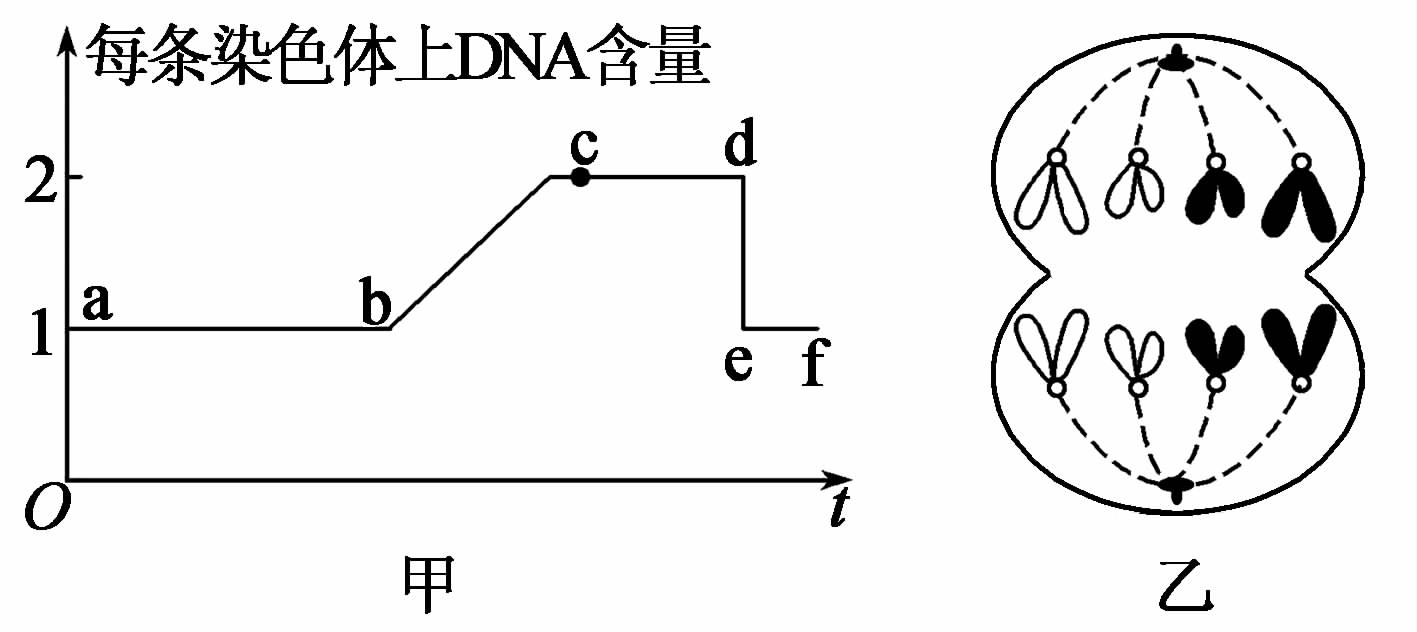 A.图甲中，bc段染色体和核DNA数量加倍B.图甲中，cd段会出现核仁解体、核膜消失C.图乙处于有丝分裂后期，对应于图甲的cd段D.图乙的后一个时期会在细胞中部出现一个细胞板39.下列有关细胞生命历程的叙述，正确的是A.老年斑是细胞中酪氨酸酶活性降低导致的B.未离体的体细胞一般不会表现出全能性C.细胞凋亡受环境影响很大，机体难以控制D.癌变细胞内酶活性降低，导致细胞代谢减缓40.细胞自噬是真核生物细胞内普遍存在的一种自稳机制，如下图所示，a是某种细胞器。它是通过对细胞内受损的蛋白质、细胞器或入侵的病原体进行降解并回收利用实现的。下列叙述错误的是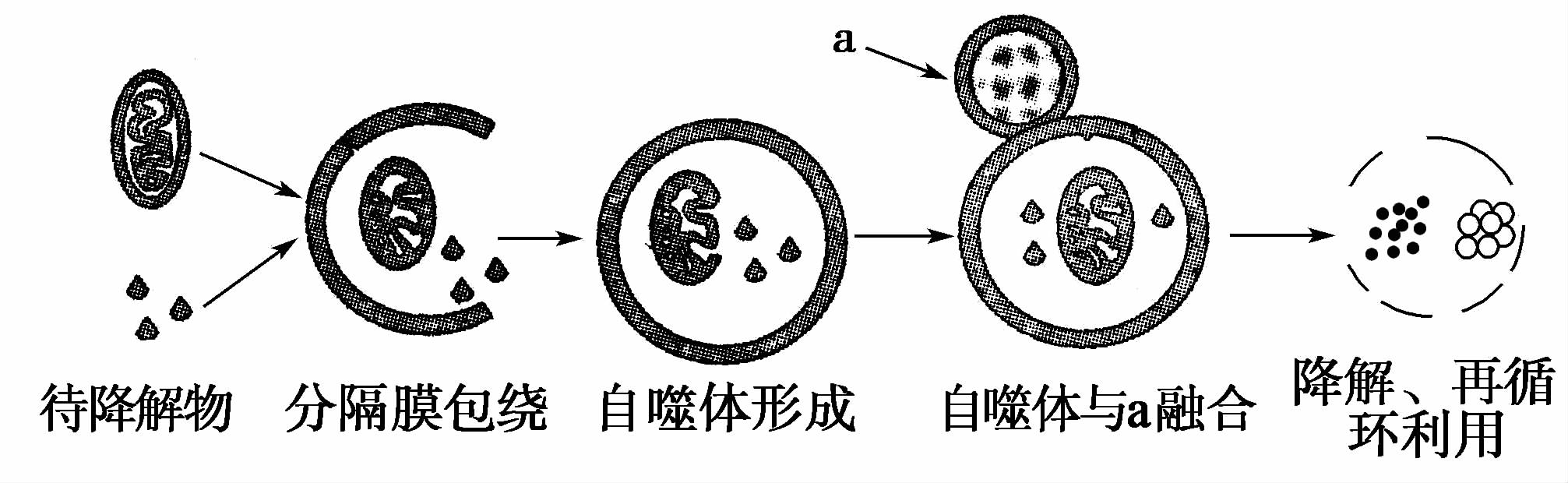 A.细胞器a最可能是溶酶体，内含多种水解酶B.被病原体感染的细胞内可能形成较多的自噬体C.细胞自噬受基因调控，只能降解蛋白质类物质D.细胞自噬的研究对许多疾病的防治有重要意义第II卷（非选择题）二、非选择题：本题包括4小题，共40分。41.（10分）图甲为电子显微镜视野中观察到的胰腺细胞的一部分，1~11表示相关细胞结构；科研人员通过实验研究分泌蛋白的合成及分泌过程，结果如图乙所示。回答下列问题：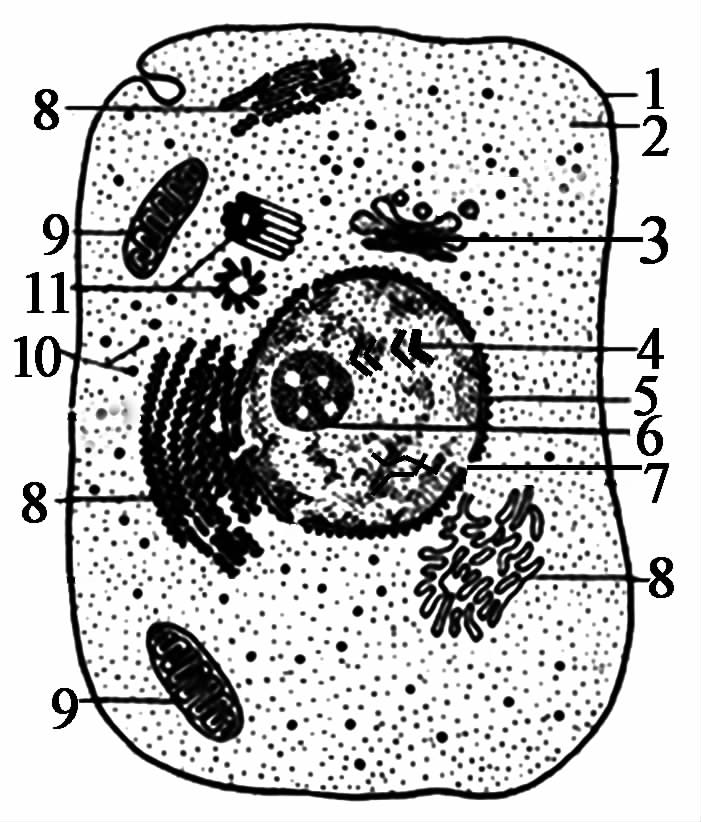 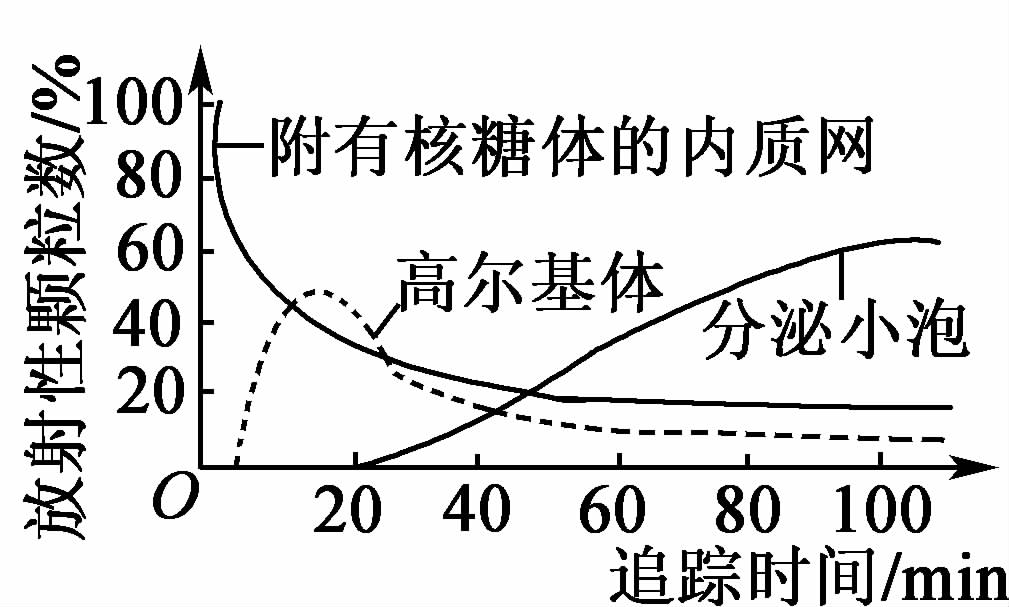 甲                                 乙（1）图甲中，具有膜结构的细胞器有__________（填序号），结构4的主要成分是__________。（2）科学家运用同位素标记法研究分泌蛋白的合成及分泌过程：将一小块胰腺组织放入含放射性标记的氨基酸的培养液中短暂培养，在此期间放射性标记物被活细胞摄取，并掺入到___________上正在合成的蛋白质中；再将短暂培养的胰腺组织洗去放射性标记物，转入不含放射性标记物的培养液中继续培养，随着追踪时间的变化，放射性颗粒数的百分比在不同细胞结构上有规律地变化，据此推测，分泌蛋白转移的途径是__________。（3）分泌蛋白的合成及分泌过程中，所需的能量主要来自于图甲中的[   ]________。42.（10分）下图表示某植物叶肉细胞中发生的部分生化反应，甲、乙、丙表示相应的生理过程；为探究光照强度对不同植物幼苗光合作用的影响，某研究小组将生长状况相同的A、B两种植物的幼苗（光合作用和呼吸作用的最适温度分别为25℃、30℃），分别栽种在25℃的相同环境中，测定结果如下表所示。回答下列问题：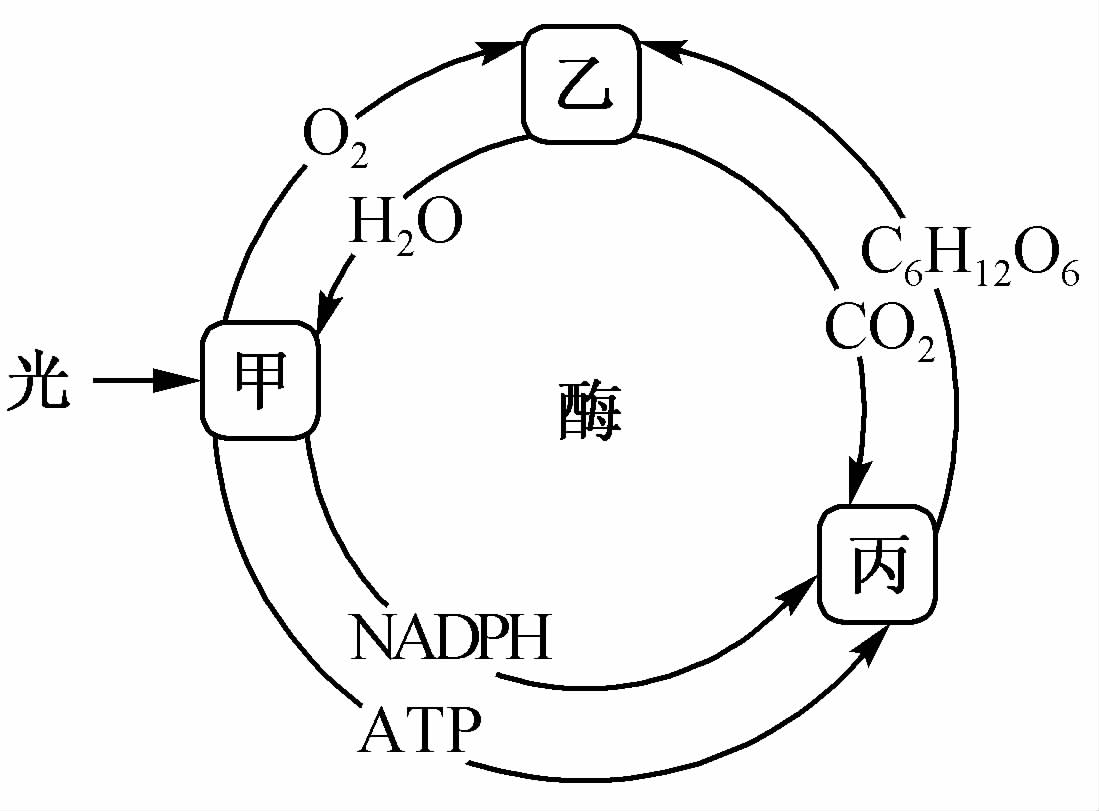 （1）图中，甲过程产生O2的场所为________；乙过程产生CO2的场所为________；CO2中的C在丙过程中的转移途径是________→C6H12O6。（2）据表分析，当光照强度超过1500lx时，A、B两植物光合速率不再增加，造成这种现象的主要外界因素是________。（3）若将温度由25℃提高到30℃（其他条件不变），B植物的光饱和点（达到最大光合速率时的最小光照强度）将会_________（填“升高”“降低”或“不变”）。43.（10分）已知ɑ–淀粉酶的最适温度为60℃，某同学为了探究pH对ɑ–淀粉酶活性的影响，在35℃和45℃两个温度条件下分别设置了7支试管，设置pH分别为1、3、5、7、9、11、13，该反应进行3min后迅速在每支试管中同时加入足量的NaOH溶液，测定每支试管中的淀粉的剩余量，得到下图所示的曲线。回答下列问题：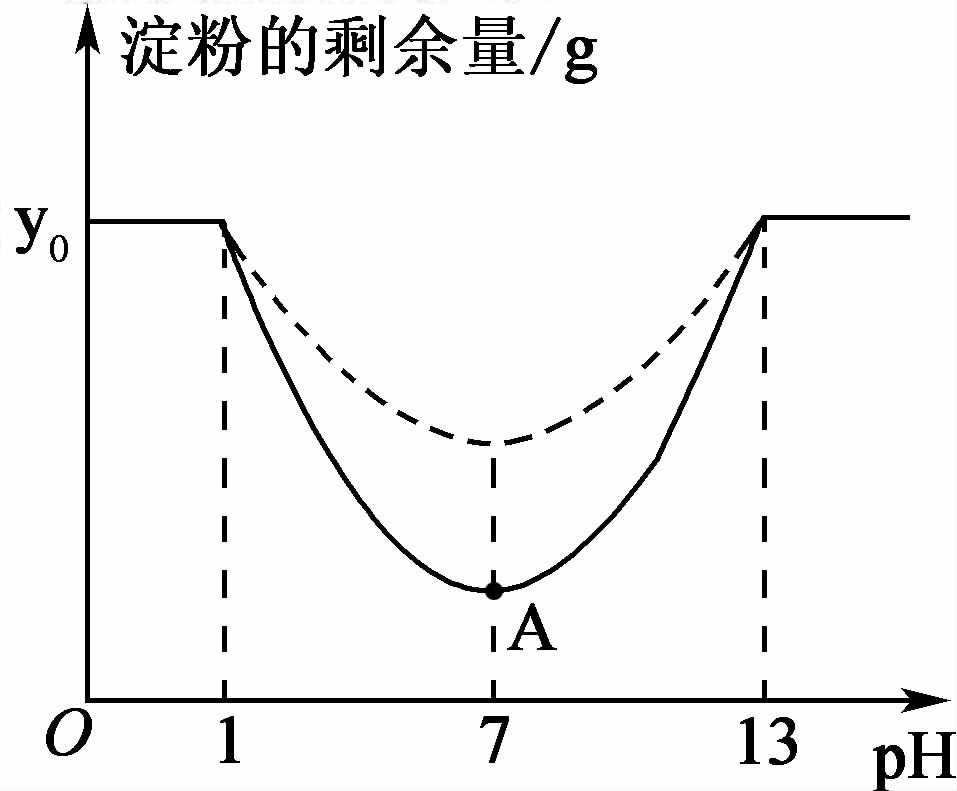 （1）能水解ɑ–淀粉酶的是__________酶。在唾液淀粉酶的合成与分泌过程中，__________作为此过程的直接能源物质。（2）实验过程中，反应3min后该同学迅速加入足量的NaOH溶液，其目的是__________。（3）根据实验结果分析，45℃条件下进行的实验对应上图中的__________（填“实线”或“虚线”）；A点时限制酶促反应速率的外界因素主要是__________。44.（10分）图甲中①~⑤是某植物在有丝分裂不同时期的细胞图像；图乙表示细胞在有丝分裂不同时期每条染色体上DNA含量的变化。回答下列问题：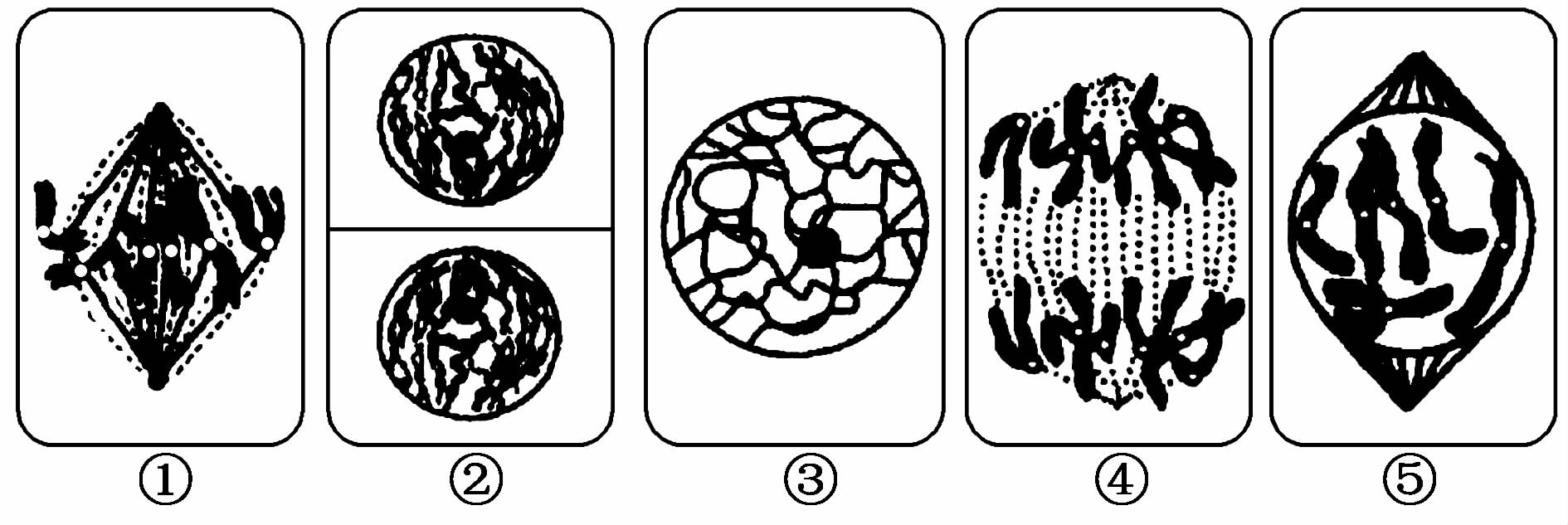 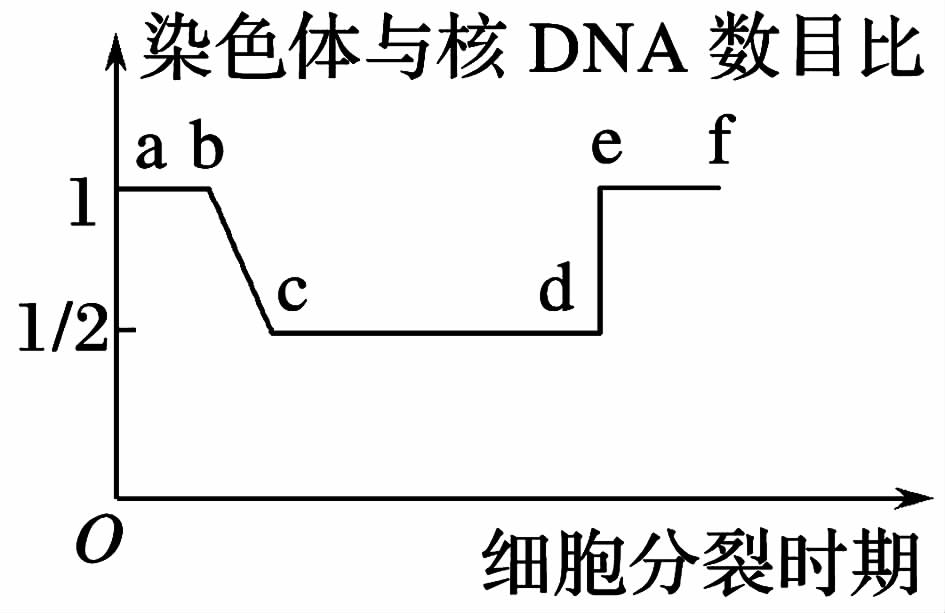 甲                                      乙（1）将图甲中的细胞图像按照有丝分裂顺序排序，依次为__________（用编号表示）。（2）图甲中，②时期区别于动物细胞该时期的最主要特点是：该植物细胞____________________。（3）图乙中，ac段细胞内发生的主要变化是__________；图甲中的__________处于图乙的cd段；形成de段的原因是____________________。凯里一中2020~2021学年度第一学期期末考试·高一生物参考答案、提示及评分细则1.A  病毒无细胞结构，无细胞器、细胞膜和细胞质，B、C错误；有丝分裂是细胞的增殖方式，病毒无细胞结构，不能进行有丝分裂，D错误。2.D  支原体是原核生物，有细胞结构，A错误；鸡的红细胞、酵母菌细胞都含有DNA，B错误；霉菌是真核生物，有核膜，C错误。3.A  原核细胞没有染色体，A错误。4.D  原来放大倍数为160倍，选择的目镜和物镜分别为16×和10×字样的，要变成640倍，应更换物镜镜头，有螺纹的为物镜，较长的放大倍数大，A错误；换成高倍镜后视野变暗，所以将显微镜的光圈调大，反光镜调成凹面镜，使视野变亮，B错误；欲将图乙视野中处于左下方的细胞移至视野中央，应将装片向左下方移动，C错误。5.C  C是构成细胞的最基本元素，A错误；Fe属于微量元素，B错误；水是活细胞中含量最多的物质，D错误。6.D  蓝藻和大肠杆菌的遗传物质是DNA，D错误。7.D  1分子催产素含有8个肽键，A错误；组成加压素的氨基酸有8种，B错误；两者的合成过程均发生在核糖体上，有水生成，C错误。8.D  蛋白质分子都含有碳、氢、氧、氮，有的含有硫，A错误；组成蛋白质的氨基酸一共约20种，但不是所有的蛋白质都是由20种氨基酸组成，B错误；一个蛋白质含有一条或多条肽链，C错误；蛋白质发生变性后导致空间结构改变，从而使其功能丧失，D正确。9.C  图中的1可代表肽键，A错误；图示肽链由5个氨基酸脱水缩合而成，B错误；该肽链中至少含有游离的氨基和羧基数各1个，D错误。10.B  纤维素是组成植物细胞壁的主要成分，不能为生物体提供能源，A错误；脂肪是细胞内良好的储能物质，其他脂质分子不是储能物质，C错误；脂质的合成场所是内质网，蛋白质的合成场所是核糖体，D错误。11.D  淀粉不是还原糖，不能与斐林试剂反应产生砖红色，D错误。12.D  自由水/结合水的比值越高，细胞的代谢活动越旺盛，A错误；水分子的跨膜运输方向是低浓度溶液→高浓度溶液，B错误；无机盐在生物体内含量不高，多数以离子的形式存在，C错误。13.A  氨基酸的脱水缩合发生在核糖体上，核糖体不具膜结构，A符合题意。14.D  ①为细胞壁，具有全透性，A错误；②（细胞膜）也能形成囊泡，B错误；遗传物质主要存在于⑤染色体中，C错误。15.C  淀粉在叶绿体中合成，高尔基体与纤维素的合成有关，C错误。16.B  细胞质是细胞代谢的主要场所，A错误；核仁与（r）RNA的合成以及核糖体的形成有关，C错误；真核细胞的RNA主要存在于细胞质中，D错误。17.C  细胞膜是植物细胞生命系统的边界，A错误；蛋白质种类越丰富的细胞膜，其功能越复杂，B错误；对细胞有害的物质不容易通过细胞膜进入细胞，但是这种控制物质进出的功能是有限的，D错误。18.D  ①在细胞膜的外侧分布，A错误；结构②构成细胞膜的基本支架，B错误；细胞膜的选择透过性主要与③的种类和数量有关，C错误。19.B  参与此过程的核糖体不具有膜结构，A错误；内质网在该过程中起着重要交通枢纽作用，具有单层膜，C错误；分泌蛋白的合成、加工和运输过程都消耗能量，D错误。20.B  ②是线粒体，是有氧呼吸的主要场所，细胞生命活动所需能量大约95%来自②，B错误。21.D  该细胞的原生质层不包含液泡，A错误；该细胞可能处于质壁分离过程中，也可能处于质壁分离复原过程中，B错误；此时水分子通过被动运输进出细胞，C错误。22.D  氧气浓度不影响离子通过离子通道进行的跨膜运输，D错误。23.C  其他生物膜也具有选择透过性，A错误；离子一般通过主动运输方式进出细胞，B错误；咸菜在腌制过程中慢慢变咸，细胞已经死亡，不是通过主动运输方式吸收食盐，D错误。24.A  图甲代表的物质运输方式为主动运输，A错误。25.B  胞吞和胞吐不需要借助细胞膜上的载体蛋白，需要消耗能量，体现了细胞膜具有一定流动性的特点。26.D  低温不会破坏酶的结构，A错误；验证酶的高效性时，自变量是催化剂的种类，B错误；过氧化氢的分解受温度的影响，不能用于探究温度对酶活性的影响，C错误。27.B  酶适于保存在低温条件下，A错误；曲线Q、R不能说明不同pH下的酶最适温度不变，C错误；酶在过低pH下已经失活，所以酶活性不会随pH的升高，先增强后降低，D错误。28.B  ATP是小分子物质，不是生物大分子物质，B错误。29.A  细胞呼吸过程中能产生ATP的过程为有氧呼吸和无氧呼吸的第一阶段（①），有氧呼吸的第二（④）、三（⑤）阶段；细胞呼吸过程中能产生NADH的过程为有氧呼吸和无氧呼吸的第一阶段（①），有氧呼吸第二（④）阶段，A正确。30.C  C中溶液先浑浊，E中溶液后浑浊，C错误。31.A  可用新鲜的黑藻为材料观察叶绿体，蓝藻是原核生物，无叶绿体，A错误。32.C  有氧呼吸中CO2的释放发生在线粒体基质中，A错误；光合作用中CO2的固定和C3的还原发生在叶绿体基质中，B、D错误。33.D  若种植密度过大，甲比乙的光合速率下降得要快，D错误。34.C  光合作用ATP的产生在光反应阶段，同时伴随着[H]生成；有氧呼吸的前两个阶段和无氧呼吸的第一阶段均有[H]和ATP的产生，有氧呼吸第三阶段有ATP产生，但消耗[H]，A错误；水既参与光合作用也参与呼吸作用，参与光合作用时，标记物出现在18O2中，18O2参与呼吸作用出现在H218O中，H218O参与呼吸作用，18O2出现在C18O2中，B错误；慢跑等有氧运动可减少乳酸在肌细胞中的积累，D错误。35.D  光照强度为d时，该植物叶肉细胞光合速率的相对值为8，而呼吸速率的相对值为6，即光合速率与呼吸速率的比为4：3。36.A  某动物体内处于有丝分裂后期的细胞中有76条染色体，则正常体细胞中有38条染色体，处于有丝分裂前期的细胞有38条染色体、76条染色单体，A正确。37.C  洋葱是高等植物，无中心体，赤道板是假想的平面，不能观察到，A错误；大多数细胞处于分裂间期，观察不到染色体，B错误；观察洋葱根尖分生组织细胞的有丝分裂实验中细胞已被杀死，不会看到正在发生着丝点一分为二的过程，D错误。38.B  bc段染色体数量不加倍，A错误；图乙细胞处于有丝分裂后期，对应图甲ef段，C错误；动物细胞不会出现细胞板，D错误。39.B  细胞内的色素会随着细胞的衰老而逐渐积累，就会出现一些老年斑，A错误；细胞的凋亡是一种程序性死亡，受机体基因组调控，C错误；癌细胞代谢旺盛，D错误。40.C  细胞内衰老的结构或废物都可通过细胞自噬被降解，C错误。41.（每空2分）（1）3、8、9    DNA和蛋白质（2）核糖体   附有核糖体的内质网→高尔基体→分泌小泡（3）[9]线粒体42.（每空2分）（1）叶绿体的类囊体薄膜   线粒体基质   CO2→C3（2）CO2浓度（3）降低43.（每空2分）（1）蛋白（水解）   ATP（2）使酶失去活性，控制反应时间（3）实线   温度44.（每空2分）（1）③⑤①④②（2）在赤道板的位置出现一个细胞板，细胞板逐渐扩展，形成新的细胞壁（3）DNA分子的复制和有关蛋白质的合成（或染色体复制）   ①⑤   着丝点分裂、姐妹染色单体分开形成两条子染色体溶液溶质分子元素组成检测试剂颜色反应溶质分子基本单位甲C、H、O①砖红色葡萄糖乙C、H、O、N等双缩脲试剂②③丙C、H、O苏丹III染液④甘油、脂肪酸光照强度（lx）光照强度（lx）010015030015003000O2释放速率（μmol·m–2·s–1）A植物–50381010O2释放速率（μmol·m–2·s–1）B植物–10–5081212